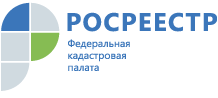 Электронная выписка из Единого государственного реестра недвижимости - как проверить и прочитатьЭлектронные услуги стали неотъемлемой частью нашей жизни. Сейчас вы можете получить всю необходимую информацию из Единого государственного реестра недвижимости (ЕГРН) с помощью сервисов официального сайта Росреестра. Сайт позволяет в оперативной форме запрашивать и получать актуальные сведения, содержащиеся в ЕГРН, не выходя из дома или офиса. За 5 месяцев 2019 года Кадастровая палата по Республике Адыгея предоставила около 62000 выписок из ЕГРН в электронном виде.Однако, при получении выписки из ЕГРН в электронном виде в формате XML и SIG (файл, подписанный электронной цифровой подписью органа регистрации прав), заявители часто сталкиваются с ситуацией, когда невозможно сформировать и распечатать документ в привычном формате.Архивная папка, поступившая на электронную почту, обычно содержит два файла – непосредственно сама выписка в формате XML и файл с электронной подписью с расширением SIG, подтверждающей достоверность сведений. Первый файл можно посмотреть и распечатать, второй файл служит для подтверждения подлинности электронной подписи органа регистрации прав.Для того чтобы получить печатное представление выписки необходимо:1.	Скачать и сохранить XML файл на своем компьютере.2. Зайти на сайт Росреестра в сервис «Проверка электронного документа» (https://rosreestr.ru/wps/portal/cc_vizualisation).3. На открывшейся странице пользователю будет предложено загрузить файл выписки. Для этого необходимо указать путь к ранее сохраненному файлу.4. После этого таким же образом необходимо выбрать файл электронной подписи с расширением SIG и нажать «Проверить».5. Проверка соответствия выписки и электронной подписи должна закончиться тем, что на экране станет активной кнопка «Показать в человекочитаемом формате».6. Нажатие на кнопку приведет к тому, что в браузере откроется новое окно, в котором будет отображена интересующая информация. После просмотра выписки можно ее либо сохранить для дальнейшего использования, либо распечатать.7. Кроме того, сервис «Проверка электронного документа» отобразит информацию о корректности электронной подписи.